PREDSEDA NÁRODNEJ RADY SLOVENSKEJ REPUBLIKYČíslo: CRD-1887/2020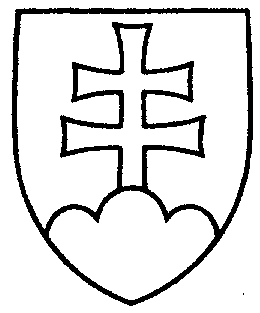 281ROZHODNUTIEPREDSEDU NÁRODNEJ RADY SLOVENSKEJ REPUBLIKYz 5. októbra 2020o pridelení návrhu zákona, podaného skupinou poslancov Národnej rady Slovenskej republiky na prerokovanie výborom Národnej rady Slovenskej republiky	N a v r h u j e m	Národnej rade Slovenskej republiky	A.  p r i d e l i ť	návrh skupiny poslancov Národnej rady Slovenskej republiky  na vydanie zákona, ktorým sa dopĺňa zákon č. 442/2002 Z. z. o verejných vodovodoch a verejných kanalizáciách a o zmene a doplnení zákona č. 276/2001 Z. z. o regulácii v sieťových odvetviach v znení neskorších predpisov (tlač 283), doručený 2. októbra 2020	na prerokovanie	Ústavnoprávnemu výboru Národnej rady Slovenskej republiky	Výboru Národnej rady Slovenskej republiky pre pôdohospodárstvo a životné	prostredie a	Výboru Národnej rady Slovenskej republiky pre verejnú správu a regionálny	rozvoj;	B.  u r č i ť	a) k návrhu zákona ako gestorský Výbor Národnej rady Slovenskej republiky 
pre pôdohospodárstvo a životné prostredie,	 b) lehotu na prerokovanie návrhu zákona v druhom čítaní vo výboroch 
do 30 dní  a v gestorskom výbore do 32 dní od prerokovania návrhu zákona v Národnej rade Slovenskej republiky v prvom čítaní.Boris   K o l l á r   v. r.